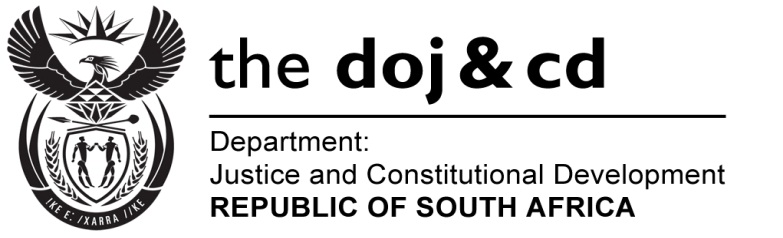 NATIONAL ASSEMBLYPARLIAMENTARY QUESTION FOR WRITTEN REPLYPARLIAMENTARY QUESTION: NO. 1898DATE OF QUESTION PAPER: 16 SEPTEMBER 2016DATE OF SUBMISSION: 30 SEPTEMBER 2016Mr J Selfe (DA) to ask the Minister of Justice and Correctional Service:Whether a certain law firm (name and details furnished), provided any form of (a) legal advice and/or (b) advisory services to him with respect to the Public Protector’s reports entitled (i) Secure in Comfort, report no 25 of 2013/14, (ii) Inappropriate Moves, report no 13 of 2013/14 and (iii) When Governance and Ethics Fail, report no 23 of 2013/14; if so, in each case, (aa) during which specified financial years were the services rendered and (bb) what was the cost of the services?NW2209EREPLY:No, Mchunu Attorneys were not utilised for legal advice and/or advisory services with respect to the Public Protector’s reports mentioned above.(aa) and (bb) Not applicable.